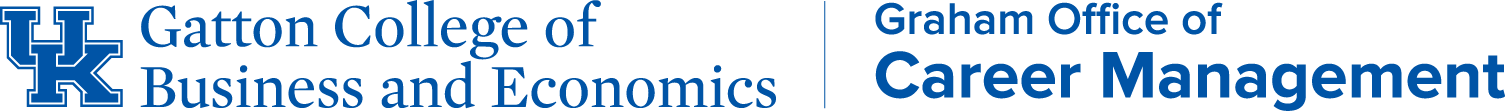 Networking & Other Job Search StrategiesOrganize Your Search Process:Target specific jobs and industriesNarrow in on selected geographic location(s)Gather resourcesPrioritize strategiesSchedule job search tasksSet goalsNetwork with “Warm Contacts”Warm contacts on average include about 50 people you already know--who are they for you?Each of those 50 people knows 50 or so other peopleKeep your warm contacts informed on what you are looking forExamples of Warm Contacts:Family FriendsNeighborsFacultyClassmatesFormer professorsFormer employersFormer co-workersChurch/civic connectionsAlumni of your alma materNetwork with “Cold Contacts”People that you do not know or have an established connection withEndless numbers—up to you on how assertive you becomeDevelop from “warm contacts” and from your own researchUtilize LinkedIn, CareerShift, and Handshake regularly Examples of Cold Contacts:Informational IntervieweesJob postingsInternet researchChamber of CommerceProfessional associationsJob fairs What to Say to Contacts:Explain your circumstances – Share your elevator pitchAsk if they know of, or anticipate, any related openings in their settingAsk how they make their openings knownAsk if you could send your resumeFollow up and stay in touchNetworking with Informational InterviewsIndirect way of making job contactsRequest 20-30 min. appointment (in person or on phone)Goal is to learn more about their occupation, work setting, and personal journeyPrepare questions ahead of timeGoal is NOT to ask for a jobSend thank you cardSample Questions for Informational Interviewing:How long have you worked here/been in the field?Describe a typical day. What do you like most about your job?  Least?What education and training did you receive to get to this point?What qualities and skills are most needed to succeed in this field/setting?What suggestions do you have for someone breaking into this field?What job search strategies do you recommend?What other professionals would recommend me talking to?Learn About Companies in Your Target CitiesBetter Business BureauChamber of CommerceTourism WebsitesAlumni Database via Alumni Associationhttp://www.ukalumni.net/s/1052/semi-blank-noimg.aspx?sid=1052&gid=1&pgid=6943LinkedIn alumni connectionsCompany WebsitesDevelop list of targeted employersLocate company websites--Jobs/Careers sectionFollow guidelines/directions carefullyGather as much information as possibleGeneral Job Search Sites  Research general sites…www.indeed.comwww.simplyhired.com  www.careershift.com Monster, CareerBuilder – avoid sites employers PAY to post job openings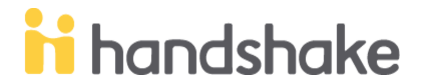 Upload resumes for use in applicationsView job postings Apply for on-campus interviewsAccess career-related resourcesGet employer contacts from employer databaseGet details about job fairs, information sessions, workshops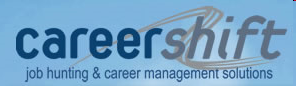 Search, store & record every job listing at every job board & company with job postingsGet inside contact information immediately, including email addresses, for millions of companies Access in-depth information about any contact & company posting jobs & record your history of correspondences Create personal marketing campaigns including unlimited resumes & cover letters & save them to access, print or email anytime Manage your confidential CareerShift account securely from any computer, work or home, 24/7, to update & maintain your organized and recorded job search 